Z głębokim żalem zawiadamiamy, że 19. sierpnia 2019 roku 
zmarł w wieku 82 lat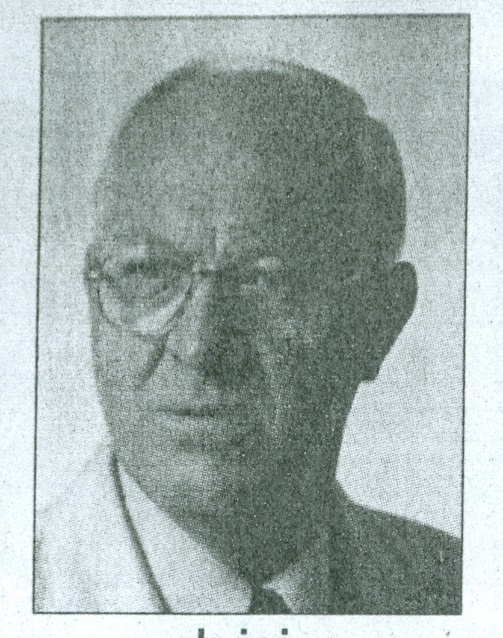 dr inż. Mieczysław Kabat emerytowany adiunkt w Katedrze Techniki Cieplnej Politechniki Szczecińskiej,były Kierownik Laboratorium Miernictwa Cieplnego i Zakładu Termodynamiki Technicznej,wybitny specjalista z zakresu ogrzewnictwa i ciepłownictwa, wieloletni
członek Sekcji Termodynamiki Komitetu Termodynamiki i Spalania PAN oraz Sekcji Ogrzewnictwa, Klimatyzacji i Ciepłownictwa Komitetu Inżynierii Lądowej i Wodnej PAN.Ceniony nauczyciel akademicki i wykładowca, orator i erudyta, wychowawca wielu pokoleń inżynierów mechaników.W Zmarłym żegnamy Człowieka prawego i życzliwego, współpracownika, kolegę i przyjaciela.Dziekan, Rada Wydziału i pracownicy Wydziału Inżynierii Mechanicznej i Mechatroniki ZUToraz współpracownicy z Katedry Techniki CieplnejCeremonia pogrzebowa rozpocznie się w dniu 23 sierpnia 2019 r., o godzinie 14:15, w Kaplicy na Cmentarzu Centralnym w Szczecinie.